ГИМНАЗИЈА „СВЕТОЗАР МАРКОВИЋ”СУБОТИЦАРАЗВОЈНИ ПЛАН ШКОЛЕЗА ПЕРИОД ОД 2022. ДО 2025. ГОДИНЕ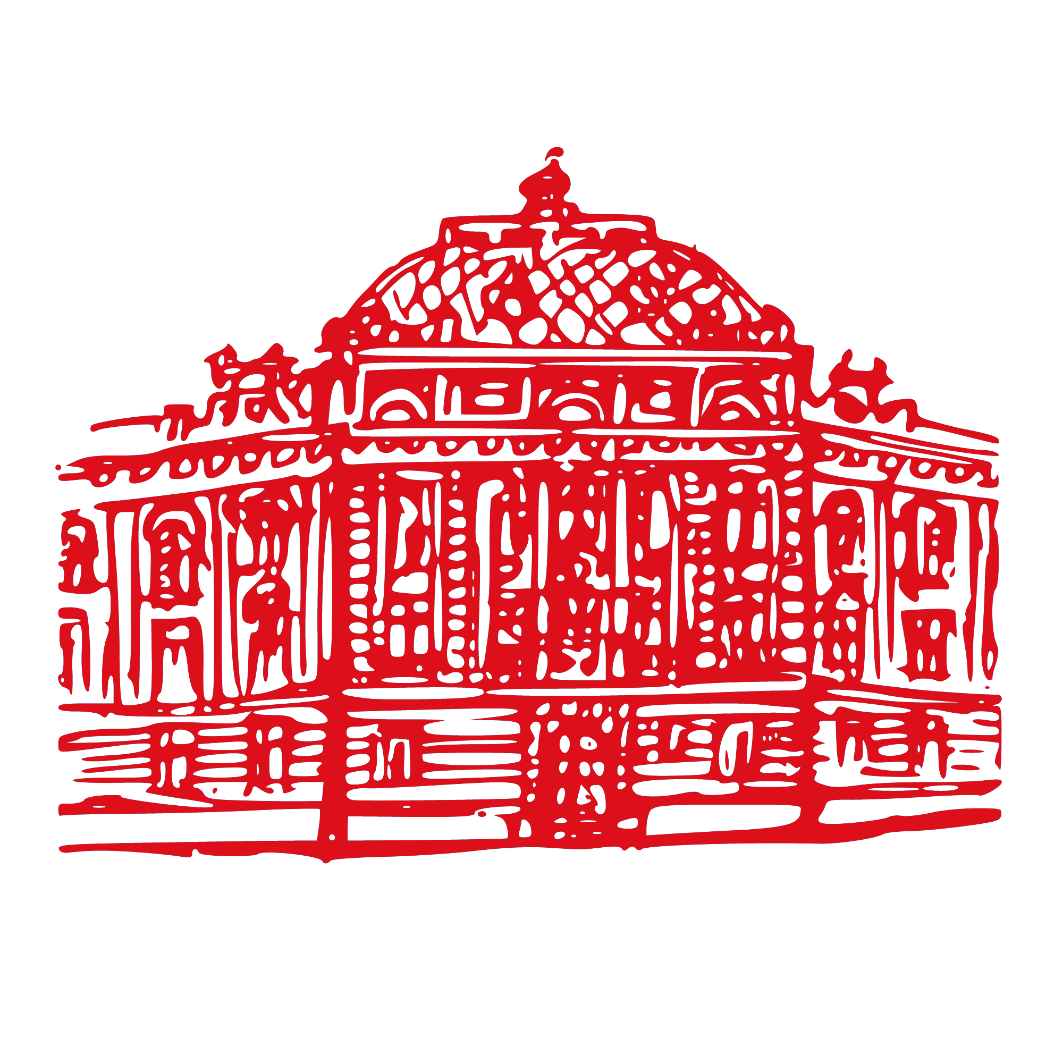 јун 2022.На основу члана 50. Закона о основама система образовања и васпитања (Службени гласник РС број 88/2017, 27/2018 - др. закон, 10/2019, 27/2018 - др. закон, 6/2020 и 129/2021), Школски одбор Гимназије „Светозар Марковић” је, на седници одржаној 15.9.2022. године, саслушао предлог Стручног актива за развојно планирање за  усвајање стратешког плана  развоја школе и усвојио Развојни план школе за период од 2022. до 2025. године. Дел. број 							Председник Школског одбораДатум 								     												   Љиљана ФилиповићСАДРЖАЈРазвојни план школе је стратешки документ којим се дефинишу приоритети у оквиру образовно-васпитног рада, а у циљу његовог унапређивања. Он обухвата целокупан школски систем и све који су непосредно или посредно укључени у рад школе (ученици, наставници, родитељи, представници локалне заједнице, институције). План је такође и основа за остваривање промена у школи и представља стратегију развоја компетенција наставника и ученика и пут ка децентрализацији и повећању аутономије школе.Чланови Стручног актива за развојно планирање:Душан Павловић, директор (координатор)Силвија Молнар, професор немачког језикаСилвија Годањи, професор математикеАлександар Славов, професор српског језика и књижевностиБиљана Танасић, професор физикеГордана Будановић, професор енглеског језикаБранка Јосимов, школски педагог,- представник Савета родитеља представник Ученичког парламента, представник локалне самоуправеУВОДРазвојни план школе представља стратешки план развоја у периоду од 1. септембра 2022. до 31. августа 2025. године, са истакнутим приоритетима и принципима у остваривању образовно-васпитног рада и плановима из различитих образовних и васпитних области.Развојни план донет је на основу резултата екстерног вредновања школе, Извештаја о самовредновању рада школе, Извештаја о раду школе и идентификовања образовних потреба на нивоу стручних тимова и актива на нивоу школе.Везе стручних тимова у школи у току планирања и израде Развојног плана школе су биле значајне за конструктиван заједнички рад на идентификацији потреба, препрека, осмишљавања мера и активности, приоритета, циљева и задатака.ЛИЧНА КАРТА ШКОЛЕ2.1. Историјат школеГимназија „Светозар Марковић” једна је од најстаријих гимназија у Србији. Основана је 1795. године и састојала се од три граматичка и два хуманистичка разреда. То потврђује и први печат Гимназије с натписом Sigil. Gimnasii M. Theresiopolitani 1795.До 1919. године настава је извођена на мађарском језику, а од школске 1919/20. године настава се одвијала на српскохрватском и мађарском језику. Гимназија се од 1920. године назива Државна мешовита велика гимназија. Ускоро се поделила на мушку и женску. Указом краља Александра 1925. године, отворена је у Суботици Женска реална гимназија, као четворогодишња, да би ускоро постала потпуна с осам разреда. Једна од реформи школства била је 1955. године. Тада је дошло до спајања две више мешовите гимназије и створена је Виша мешовита гимназија. Она је добила име Гимназија „Моша Пијаде”, а настава се у њој одвијала на српскохрватском и мађарском језику.Новом реформом школства 1976. године дошло је до укидања Гимназије. Тада се ствара Средња школа у друштвеним делатностима „Светозар Марковић”. Она је постојала до 1988. године када је, на захтев професора ове школе, дошло до промене назива. Школа од тада носи назив Гимназија „Светозар Марковић”.Статус гимназије Школи је враћен 1990. године, а у овој згради се поново налази од јануара 1992. године.Школске 2007/08. уведена је настава на хрватском језику. Школске 2018/19. отворено је одељење за ученике са посебним способностима за рачунарство и информатику, а од школе 2022/23. Гимназија уписује прву генерацију ученика у одељење са посебним способностима за спорт.Национални савет мађарске националне мањине је (5. 4. 2011. године; дел. бр. МНТ-420/К/2011-Е/94/33) и Национално веће хрватске националне мањине (4. 11. 2011. године; дел бр. 1-66/2011) прогласило Гимназију установом од посебног значаја за образовање мађарске, односно хрватске, националне мањине.2.2. Историјат зграде Гимназије „Светозар Марковић”Све до краја XIX века Гимназија се налазила или при Фрањевачком самостану или у неадекватним зградама недалеко од Градске куће. На захтев Министарства просвете, град је финансирао изградњу данашње зграде Гимназије. Подигнута је 1895. године и убраја се као непокретно културно добро у споменике културе. Изграђена је према пројекту Ференца Рајхла, у духу позног барока. У њој се настава одвија од школске 1899/1900. године.2.3. Гимназија „Светозар Марковић” данасАдресa: 			Петефи Шандора 1, 24000 СуботицаТелефон:   			024/552-820Факс: 				024/552-820Матични број школе: 	08065535Број жиро рачуна школе: 	840-482666-49ПИБ: 				100958994Имејл: 			sekretarijat@gimnazijasubotica.edu.rs  Сајт: 				www.gimnazijasubotica.edu.rs  Дан школе: 			3. октобарШколу тренутно похађа 868 ученика, на четири смера, и то природно-математичком, друштвено-језичком, општем смеру и одељењу за ученике са посебним способностима за рачунарство и информатику. Ученици похађају наставу на три наставна језика, српском, мађарском и хрватском језику. Настава се одвија у две смене, од 7.30 до 19.25 часова.У школи се одвијају различите манифестације и такмичења у која су укључени сви актери школе. Школа је место културних дешавања у својој средини и томе доприносе како садашњи тако и бивши ученици, наставници, родитељи и личности из друштвеног и јавног живота.РЕСУРСИ3.1. Наставни кадар У школи има 102 запослених, од тога 93 наставника. 71 наставник је запослен на неодређено време, а 22 на одређено. Углавном сви наставници поседују факултетско образовање, а двоје и магистратуру. Пет професора је у процедури полагања стручног испита – добијања лиценце. Наставници су укључени у разноврсне облике стручног усавршавања које се реализује у складу са Школским програмом рада и планом стручног усавршавања установе. Наставници се подстичу на самообразовање кроз додатно стручно усавршавање. Школа учествује у реализацији пројеката различитих институција које се баве унапређивањем наставе (Министарство просвете и спорта, факултети, институти, међународне организације...). Наставници учествују у раду матичних стручних друштава и већа. 3.2. Ненаставни кадар Ненастави кадар чине руководећи орган школе (директор, помоћник директора и секретар школе – сви са високом стручном спремом), стручни сарадници (психолог, педагог и библиотекар, такође са високом стручном спремом), административно-                 -финансијско особље и помоћно-техничка служба. Помоћно-техничку службу чине: један мајстор, 11 чистача и један техничар за одржавање информационих система и технологија. 3.3. Школски простор и опрема Укупна учионичка површина је 1.557,06 м2. Површина за комуникацију (ходници, санитарни чворови и сл.) износи 2.174,12 м2. Површина фискултурне сале је 618,14 м2, тако да је укупна површина затвореног простора 4.349, 72 м2. Школско двориште је површине 3.773 м2, а од тога спортски терени заузимају 555,66 м2, а травната површина 3.218 м2.*благовремени прелазак на кабинетску наставу који је већ у токуДео таванског простора, који је адаптиран у два кабинета 2007. године, потпуно је опремљен и у функцији је као кабинет за извођење наставе ликовне културе, а други кабинет као информатички кабинет.Школска библиотека се налази у посебно прилагођеном и опремљеном простору од 65,60 м2. Опремљена је покретним полицама, читаоничким намештајем и компјутерима, а располаже са око 23.800 књига, углавном на српском, хрватском и мађарском језику, али и на страним језицима који се изучавају у школи (енглеском, немачком, француском и италијанском). Поред књига, у библиотеци се налазе и публикације на које је школа претплаћена, а и публикације које Гимназија штампа (Антологија младих талената ТИ/ ТЕ, школски часопис Gymnasium и годишњак Извештај).Просторни услови (учионице, кабинети, библиотека, пратеће просторије, двориште, фискултурна сала), опрема и намештај одговарају нормативима и адекватно се одржавају, али су нажалост . Школа располаже са више просторија за коришћење савремене информационе технологије. Зграда и опрема доприносе стварању безбедног, пријатног и стимулативног окружења. Као просторије за окупљање и дружење ученика користе се Клуб 23 и Свечана сала школе. 3.4. Наставна средства Пет кабинета за рачунарство и информатику располаже са довољним бројем рачунара. Такође рачунаре и рачунарску опрему поседују све учионице и кабинети. Школа поседује 86 рачунара и 52 лаптопа, 17 штампача, 41 пројектором, 4 скенера, 5 мултифункционална уређаја, 8 графоскопа, 10 касетофона, 1 клавиром, 2 мини-линије, разгласну станицу, 5 фотокопир апарат. Школа је 24 сата на Интернету (оптичка веза).СМЕРНИЦЕ ЗА РАЗВОЈ ПЛАНА И РАЗВОЈНИ ТИМ Кроз процес развоја школе унапређујемо локалну заједницу и свест о важности школе као носиоца знања, умећа и вештина.        Модерне технологије доносе са собом изазове, нова знања, нове навике, и мењају животни стил. Доступност интернета пружа могућност да образовање буде доступније свима. Развијамо свест о заједничком раду на обезбеђивању савремене школе која ученицима може да пружи високе стандарде образовања. Развој услова рада школе кретаће се у интересу свих ученика, наставника, родитеља и локалне самоуправе, а све у циљу квалитетнијег живота, образовања и васпитања младих генерација.МИСИЈА И ВИЗИЈА5.1. МисијаМисија Гимназије „Светозар Марковић” је креирање модерне, ефикасне и занимљиве школе по мери детета, која подстиче и мотивише ученике да унапређују знања, вештине и способности унутар личних и друштвених перспектива и оспособљава их за целоживотно учење које је засновано на поверењу, повезаности, солидарности, активизму и поштовању различитости. Школа која негује и подстиче академски развој ученика. Школа која подстиче лични, интелектуални, социјални и емоционални развој ученика у атмосфери поверења и међусобног уважавања и подржава стицање трајних знања, вештина и умећа које су примењиве у даљем образовању, раду и животу. Настава и ваннаставнe активности које развијају одговорност према природном и друштвеном окружењу.5.2. ВизијаГимназија „Светозар Марковић” тежи да буде савремено опремљена школа, лидер у образовању, која креативним и иновативним програмима, у складу са интересима окружења, подржава активно учење, тимски рад, развојне потребе својих ученика и свих осталих учесника у наставном процесу. Кроз партнерство са родитељима и широм заједницом радиће се на стварању безбедног окружења у ком сви могу да признају и поштују осећања других. Отворена, безбедна и флексибилна школа са савременом и квалитетном наставом, у добро опремљеном простору, школа која мотивише ученике за целоживотно стицање знања, вештина и умећа. Мотивисан, стручан и квалитетан наставнички кадар који настоји да се усавршава и негује добру атмосферу, а истовремено испољaва своја лична интересовања и креативност, примењујући савремена решења, у циљу повећања ефикасности рада. Одговорност за остваривање ових циљева преузимају сви – наставници, директор, стручни сарадници, ученици, родитељи и локална заједница, који су партнери у наставном процесу. Школа подстиче ученике на истраживачки рад и критичко мишљење, развија дух толеранције и свест о потреби целоживотног усавршавања и учења. Ученици су свестрано образовани, а у складу с индивидуалним потребама и могућностима. Настава организована тако да код ученика подстиче развој физичких, емотивних, интелектуалних, социјалних, моралних и естетских вредности припрема ученике за живот у савременом друштву. СНАГЕ И СЛАБОСТИ ШКОЛЕНаша гимназија има дугу традицију. Из ње су изашли многи ученици који су касније постали познати, признати и успешни стручњаци у различитим областима. То је нешто што је константно током свих ових година. Ученици који уписују нашу школу имају високе захтеве, а наставнички кадар се труди да својим ангажовањем, у зависности од интересовања и могућности, ученицима помогне да остваре запажене резултате и успехе у учењу, на такмичењима, као и на пријемним испитима за факултете. У протеклих пет година наши ученици су показали највише интересовања за следеће факултете: Факултет техничких наукаФилозофски факултетПриродно-математички факултетПравни факултетЕкономски факултетС обзиром на то да је Суботица мултиетнички град и да се у Гимназији „Светозар Марковић” настава одвија на три наставна језика (српски, хрватски и мађарски), један од њених најзначајнијих циљева образовања је промовисање сарадње са партнерским школама, како у земљи, тако и у иностранству.Интеркултуралне компетенције, како код ученика тако и код наставника, представљају огромну предност у свету који постаје све више глобализован.Наставници и ученици који имају развијене интеркултуралне компетенције оспособљени су да функционишу ефикасно у различитим културолошким контекстима, тј. умеју да комуницирају, делују и сарађују са развијеним степеном културолошке осетљивости са партнерима који долазе из различитих културолошких средина.Ученици Гимназије „Светозар Марковић” већ дуги низ година учествују у два различита програма размене ученика. Наиме, у питању су програми размене које нуди АФС Интеркултура Србија и FLEX (Future Leaders Exchange) програм. Гимназија се укључила у програме међународне интеркултуралне размене ученика посредством УГ Интеркултура школске 2010/11.године. Интеркултура је невладино непрофитно удружење грађана са седиштем у Београду и део је светске мреже АФС интеркултурални програми. Чланица је Eвропске федерације за интеркултурално учење (ЕФИЛ), чије је седиште у Бриселу, и бави се развојем програма мобилности и интеркултуралним образовањем у Европи. АФС има статус консултативног партнера УНЕСКА, организације која се залаже за чување светске културне баштине, културне разноликости и глобално образовање. Интеркултура има званично одобрење и подршку Министарства просвете, науке и технолошког развоја, као и Министарства спољних послова. Чланством у удружењу Гимназија првенствено планира да промовише интеркултуралне вредности које ће бити усмерене како на ученике тако и на наставнике. Наставници и ученици-волонтери Интеркултуре планирају да упознају ученике и наставниике Гимназије са различитим међународним програмима размене ученика. Учешћем у овим програмима ученицима је омогућена размена и комуникација са вршњацима из разних земаља широм света, стицање нових знања и вештина, разумевање и толеранција за живот и правилно функционисање у мултикултуралном, мултијезичком и мултиконфесионалном окружењу, прилика да ученици постану амбасадори своје земље, активна употреба страних језика, ширење свести о заједничкој, универзалној вредности ЕУ, упознавање са институцијама ЕУ и њиховим функционисањем, посете истим, итд. Чланством у удружењу Гимназија планира да омогући наставницима-волонтерима учешће на међународним камповима, семинарима и националним и интернационалним конференцијама. Већ више од 15 година, Гимназија „Светозар Марковић” сарађује са Америчким саветом за међународно образовање. Амерички савет је основан 1974. године и постао је међународна непрофитна организација која ради на унапређивању међусобног разумевања земаља света, као и на размени идеја, те учвршћивању сарадње кроз образовање. Амерички савет врши избор кандидата за FLEX програм, који подразумева потпуно стипендирање ученика од стране Владе САД, а администрира га Канцеларија за образовање и културу Стејт департмента. Циљ стипендије је да унапреди разумевање САД и других држава у свету. Овај програм размене, такође, доноси многоструке предности за ученике: нуди прилику да ученици науче више о народу и култури Сједињених Америчких Држава, да развију уважавање и осетљивост према другим културама, да искусе лични развој и независност и боље се припреме за свет који је све више повезан. Учесници FLEX програма такође постају амбасадори своје земље – подучавају Американце и друге учеснике програма о народима, културама и обичајима своје земље. Осим тога, многи алумни програма иду на престижне студије након FLEX програма те касније проналазе послове у којима користе вештине које су стекли током свог боравка у САД. Гимназија „Светозар Марковић” наставиће да квалитет рада школе обогаћује интеркултуралним видом учења јер је све потребнији оним ученицима који својим успесима, знањем, размишљањем и капацитетима излазе из оквира класичне наставе, и имају жељу да их поделе са вршњацима у региону, Европи и шире.Различити видови прекограничне сарадње представљају саставни део школског живота Гимназије „Светозар Марковић” већ дуги низ година.Прекогранична, тј. међународна сарадња до сада је успостављена са школама истог или сличног профила у Мађарској, Аустрији, Босни и Херцеговини, Хрватској и Руминији. Гимназија планира да настави неговање добросуседских односа и стварање чврстих веза између школа разменом професионалних искустава и примера добре праксе и омогућавањем сусрета и дружења ученика и наставника.Школа има изузетну сарадњу са Националним саветом мађарске националне мањине и Националним већем хрватске националне мањине, али и осталим националним саветима и већима. Сарадња се највише огледа у обезбеђивању бољих услова школовања ученика наше школе на језицима националних мањина. Приличан број наставника ангажован је на великом броју пројеката које изводе национални савети и већа, учествују у превођењу уџбеника на језике мањина, припреми и изради приручника и задатака за државну матуру, али и другим активностима којима се побољшава рад установа.Гимназија „Светозар Марковић” препознала је да брзе промене у свету остављају иреверзибилан траг на све аспекте живота, па тако и на наставни процес. Традиционални начини рада постају све неефикаснији, што је довело до констатације да школа мора да направи адекватну промену како би ишла у корак са савременим образовним трендовима. Конкурисањем и учешћем у пројектима мобилности у великој мери ће допринети почетку реализације тих промена.Околности у којима се налазимо захтевају од наставника да унапреди и прошири неке своје вештине, знања и компетенције. Свакако да је међу најважнијим аспектима управо и развој дигиталних компетенција. Најпре зато што наставник треба да их сам користи, али и да подстиче на употребу у настави различите медије и технологије због тога што се на овај начин могу повезати школска и ваншколска знања ученика. Осим тога, на овај начин могу се развијати и међупредметне компетенције и стимулисати креативност ученика.МОГУЋНОСТИ И ПРЕПРЕКЕУ последњих пет година приметна је разлика у броју ученика школе у односу на ранији период. Анализирајући упис ученика у први разред Гимназије долази се до податка да Гимназију уписује нешто више од 16,5% од укупног броја ученика који су завршили основну школу у Суботици (иако би тај проценат, по Конкурсу, требало да износи преко 18,5%). Уочено је повећање броја ученика којима Гимназија није 1 или 2 жеља, као и повећање броја ученика са нижим бројем бодова.Анализом кретања броја ученика по смеровима на упису уочава се да је најбоље рангиран природно-математички смер, а да интересовање за друштвено-језички смер опада. Увидом у реално стање, примећује се да попуњеност општег смера (на хрватском наставном језику) варира.Анализирајући попуњеност смерова по наставним језицима уочљив је пад заинтересованости уопште за наставу на мађарском наставном језику. Збирно по смеровима добија се утисак да се смањује интересовање за друштвено-језички смер на оба наставна језика и општи смер на хрватском наставном језику.У последњих неколико година уочено је смањење броја деце основношколског и средњошколског узраста. Последице оваквих демографских кретања утичу и на смањење броја ученика у основним и средњим школама, па и Гимназији.Социоекономске прилике су постале веома важне приликом одабира средње школе. Ученици основних школа се, приликом попуњавања листе жеља, опредељују све више за одређене смерове средњих стручних школа. Гимназијско образовање претпоставља наставак даљег школовања, чији издаци за многе породице представљају озбиљан проблем.Гимназија „Светозар Марковић“, иако има сарадњу са локалним медијима, до сада  није имала довољну медијску заступљеност. Медији прате и извештавају о развоју средњих стручних школа и на тај начин утичу на избор будућих средњошколаца у вези са даљим образовањем.Наставни програми за гимназије (природно-математички смер, друштвено-језички смер и општи смер) су реформисани и иновирани школске 2018/19. године. Све то још увек није довољно да атрактивност школовања у гимназији, на свим смеровима и наставним језицима, порасте.ПОТРЕБЕ, ПРИОРИТЕТИ И ОПШТИ ЦИЉЕВИИзрадом Развојног плана школе руководили су чланови Стручног актива за развојно планирање, Тима за самовредновање школе у сарадњи са наставницима, родитељима и ученицима.Европски развојни план школе (за период 2020 – 2024. године) саставни је део овог документа. У одређивању потреба и приоритета рада установе, односно развојних циљева повезаних са европским интеграцијама у образовању, учествовали су чланови Тима за развојне пројекте, чланови Актива за школско развојно планирање, директор школе, као и школски педагог и психолог са задатком постизања нове димензије у настави и наставном процесу који прати европске образовне токове и модерне технологије, као и давање међународне димензије која је присутна у образовању.Европски развојни план Гимназије „Светозар Марковић” односи се на развој европске димензије школе која ће оснажити ученике за неговање мултикултуралности, школовање у оквиру европског простора и активно учешће у друштвеном животу на локалном, националном, европском и глобалном нивоу. Ученик је у средишту главних реформских процеса и трансформација у школи. Европски развојни план подразумева и професионално усавршавање наставника, побољшање њихове стручности и квалитета наставе, размену искустава са колегама из других европских земаља, развој језичких и дигиталних компетенција, организационе и предузетничке вештине, методику наставе са већом креативношћу и израду квалитетних европских пројеката, уз подршку Школе.Део активности овогодишњег самовредновања рада школе (мај 2022. године) представљало је истраживање остварености стандарда из области квалитета 4. Подршка ученицима и 5. Етос. Одлучено је да се у истраживање укључе ученици, професори и родитељи, односно чланови Школског одбора попуњавајући електронске упитнике (сви су били анонимни). У истраживању је учествовало 400 ученика (на 3 наставна језика), 62 професора и 25 чланова Савета родитеља и Школског одбора (на три језика). У својим закључцима Тим за самовредновање је утврдио слабости у раду школе првенствено на подршци ученицима (односом и поступцима наставника у настави и мотивацијом ученика за наставне и ваннастаавне активности, независно од њихових способности и могућности).На основу резултата самовредновања произилази да школа има сталну потребу усавршавања и побољшања система за подршку ученицима. Ова област нам представљаједан од приоритета, као процес који захтева константно усавршавање и улагање у развојне програме.На основу анализе, интервјуа, упитника, анкета прикупљени су значајни подаци о доживљају места и улоге школе у животу ученика и потребама наставника, родитеља и ученика.  На основу доступних информација, чланови Стручног актива су се определили да фокус анализе стања у школи обухвати следеће три шире области:а) Подршка ученицимаб) Ученици који долазев) Етос.ЗАКЉУЧЦИЧланови Стручног актива за развојно планирање сматрају да дата анализа стања у школи указује на следеће потребе:- промену приступа наставном процесу, његову оријентацију на ученике, стандарде вредновања рада школе, стандарде постигнућа и међупредметних компетенција, као и потребу оријентације, одговорности и стручног усавршавања наставника према стандардима компетенција за своју професију;- намеће се и испитивање потреба и могућности за проширивање избора већег броја (нових) смерова (специјализовани смерови: филолошки смер, математички смер, физички смер, одељење за ученике са посебним способностима за биологију и хемију, одељење за ученике са посебним способностима за сценску и аудио-визуелну уметност, одељење за ученике са посебним способностима за географију и историју), двојезично одељење, отварање седмог и осмог разреда основног образовања талентованих ученика, увођење међународне матуре (у неком од облика).  Стручни актив за развојно планирање сматра да су ово потребе којима се у наредне четири године мора посветити посебна пажња и предлаже да приоритетни развојни циљеви у наредне периоду буду:Унапређивање процеса пружања подршке ученицима.Обезбеђивање услова за привлачење и подршку развоја ученика са академским интересовањима, способностима и амбицијама.Повећање степена отворености школе према партнерству са родитељима и локалном заједницом и преузимање активне улоге у креирању опремљеније школе. РАЗВОЈНИ ЦИЉ: УНАПРЕЂИВАЊЕ ПРОЦЕСА ПРУЖАЊА ПОДРШКЕ УЧЕНИЦИМА10.1. Развојни задатак: Усмеравање стручног усавршавања наставника и запослених на стицање компетенција потребних за савремену наставуАкценат стручног усавршавања наставника и запослених требало би усмерити на компетенције везане за препознавање потреба ученика, прилагођавање наставног рада и усмереност ка стандардима постигнућа и међупредметним компетенцијама.10.2. Развојни задатак: Унапређење планирања и припреме наставног радаУтврђивање потреба ученика и планирање и припремање наставног и ваннаставног рада у складу са потреба и захтевима стандарда постигнућа и међупредметним компетенцијама.10.3. Развојни задатак: Унапређивање наставног радаПрилагођавање наставног рада потребама ученика и оријентација на учење у наставном процесу, постигнућа и компетенције.10.4. Развојни задатак: Унапређивање вредновања и оцењивања постигнућа ученикаВредновање постигнућа ученика у функцији напредовања ученика и учења у настави. ЕВАЛУАЦИЈА – РАЗВОЈНИ ЦИЉ: УНАПРЕЂИВАЊЕ ПРОЦЕСА ПРУЖАЊА ПОДРШКЕ УЧЕНИЦИМА РАЗВОЈНИ ЦИЉ: ОБЕЗБЕЂИВАЊЕ УСЛОВА ЗА ПРИВЛАЧЕЊЕ И ПОДРШКУ РАЗВОЈУ УЧЕНИКА СА АКАДЕМСКИМ ИНТЕРЕСОВАЊИМА, СПОСОБНОСТИМА И АМБИЦИЈАМА12.1. Развојни задатак: Истраживање могућности за промену структуре уписа у Гимназију12.2. Развојни задатак: Утврђивање потреба12.3. Развојни задатак: Процес верификације нових смерова12.4. Развојни задатак: Прилагођавање рада школе ЕВАЛУАЦИЈА – РАЗВОЈНИ ЦИЉ: ОБЕЗБЕЂИВАЊЕ УСЛОВА ЗА ПРИВЛАЧЕЊЕ И ПОДРШКУ РАЗВОЈУ УЧЕНИКА СА АКАДЕМСКИМ ИНТЕРЕСОВАЊИМА, СПОСОБНОСТИМА И АМБИЦИЈАМА РАЗВОЈНИ ЦИЉ: ПОВЕЋАЊЕ СТЕПЕНА ОТВОРЕНОСТИ ШКОЛЕ ПРЕМА ПАРТНЕРСТВУ СА РОДИТЕЉИМА И ЛОКАЛНОМ ЗАЈЕДНИЦОМ И ПРЕУЗИМАЊЕ АКТИВНЕ УЛОГЕ У КРЕИРАЊУ ОПРЕМЉЕНИЈЕ ШКОЛЕ14.1. Развојни задатак: Побољшање квалитета комуникације и међуљудских односа14.2. Развојни задатак: Неговање и развијање угледа школе и развијање сарадње са партнерима у земљи и иностранству ЕВАЛУАЦИЈА - РАЗВОЈНИ ЦИЉ: ПОВЕЋАЊЕ СТЕПЕНА ОТВОРЕНОСТИ ШКОЛЕ ПРЕМА ПАРТНЕРСТВУ СА РОДИТЕЉИМА И ЛОКАЛНОМ ЗАЈЕДНИЦОМ И ПРЕУЗИМАЊЕ АКТИВНЕ УЛОГЕ У КРЕИРАЊУ ОПРЕМЉЕНИЈЕ ШКОЛЕПросторБројУчионица*18Специјализована учионица за ИТ2Кабинет7Мултимедијална сала1Свечана сала1Фискултурна сала1СНАГЕСЛАБОСТИдуга традиција и препознатљивост у граду и околини;успеси које ученици постижу на разним нивоима такмичења;једина гимназија са пет смерова у округу;настава се изводи на три наставна језика, а изучавају се још четири страна језика (енглески, немачки, француски, италијански);ученици стичу базично, научно и методолошко знање, те уписују најразличитије факултете у земљи и иностранству;сарадња с међународним институцијама;150 ученика, одн. 17% ученика, путници су из околине Суботице, 30 ученика, одн. 4%, смештени су у Дому ученика;хуманитарна делатност;учешће ученика и наставника у размени ученика;учешће наставника и ученика у разним програмима и пројектима унутар и ван школе;организовање испита из немачког језика ДСД 1, у сарадњи са страним лектором.наша опредељеност ка сталном иновирању наставног рада; примена одговарајућа дидактичко-методичких решења на часу; наставници користе наставне методе које су eфикасне у односу на циљ часа;Наставници прилагођавају рад на часу потребама ученика;Наставници имају разумевања за ученике;наставници интердисциплинарном и тематском наставом превазилазе проблем садржајно и временски неусклађеног градива у оквиру сваког разреда;у школи функционишу тимови за подршку ученицима;школа сарађује са родитељима и релевантним институцијама у пружању подршке ученицима;редовно стручно усавршавање наставника;ученички парламент;модерни и добро опремљени кабинети и фискултурна сала.ученици не користе у довољној мери доступне изворе знања;наставници не дају увек повратне информације о напредовању ученика;у школи недовољно добро функционише мрежа за решавање проблема насиља;не постоји посебан простор за индивидуалне састанке наставника са родитељима и ученицима;за новопридошле ученике и наставнике слабије се примењују разрађени поступци прилагођавања на нову школску средину;мрежа екстерне и интерне комуникације није довољно развијена;школски простор није у потпуности прилагођен потребама деце са инвалидитетом;недовољно уређено школско двориште;недовољна мотивисаност неких наставника у појединим фазама наставног процеса и пројектима;недостатак материјалних средстава;попуњеност просторних капацитета школе.МОГУЋНОСТИПРЕПРЕКЕпозитивни реформски процеси у образовању који омогућава иновиран наставни процес; отворена школа која укључује и препознаје интересе заинтересованих страна (Школска управа, Министарство просвете, Градска управа, национални савети, хуманитарне, еколошке, културне и спортске организације, Здравствени центар, Центар за социјални рад, привредни сектор, високошколске институције, ИТ кластер...);подршка и укљученост родитеља;примењивост добрих искустава;сарадња са невладиним организацијама (семинари, донације, планирање...);изналажење могућности за донаторским средствима (покретање Алумни клуба);активна сарадња са локалном самоуправом која омогућава подизање нивоа образовног процеса.  поремећен систем вредности у друштву, нарушен ауторитет школе, наставника, ученика и родитеља;недовољна еластичност образовног процеса;недовољна мотивисаност локалне заједнице у појединим областим везаним за рад школе;све рестриктивнији буџет; пораст делинквенције;социоекономске прилике и демографска кретања.Р. бр.АктивностиНосиоциВреме реализације10.1.1.Учешће у обукама МПНТР означеним као приоритетним.- директор са сарадницима- стручни сарадници- по најави и заказивању10.1.2.Подршка избору акредитованих семинара из области компетенција наставника за поучавање и учење и подршку развоју ученика.- директор- Педагошки колегијум- Школски одбор-стручни сарадници- континуирано10.1.3.Информисање наставника о савременим захтевима и одговорностима професије (законски и правилнички документи).- директор,- секретар школе-стручни сарадници- одмах10.1.4.Унапређивање рада стручних органа у области стручног усавршавања и тимског рада.- директор- помоћници директора- Педагошки колегијум- стручна већа предмета,- Наставничко веће- стручни сарадници- континуирано10.1.5.Усаглашавање плана стручног усавршавања школе са Правилником о компетенцијама наставника, потребама ученика и школе.- директор- помоћници директора- Педагошки колегијум- стручна већа предмета,- Наставничко веће- стручни сарадници- одмах10.1.6.Унапређивање хоризонталнe сарадњe и стручно усавршавање унутар школе.- Педагошки колегијум,- стручна већа предмета- стручни сарадници- континуирано10.1.7.Реализација угледних часова и презентације успешних наставних поступака (према стандардима из области Настава и учење).- наставници са високим самопроценама у самовредновању рада школе;- наставници које су ученици високо проценили у самовредновању рада школе;-стручни сарадници- према Плану стручног усавршавања10.1.8.Подршка обукама наставника за нове наставне технологије, електронску писменост и стране језике.- директор- Педагошки колегијум,- локална заједница- стручни сарадници- континуирано10.1.9Прибављање неопходне литературе и материјала.- директор;- Школски одбор;- континуираноР. бр.АктивностиНосиоциВреме реализације10.2.1Препознавање и утврђивање потреба ученика.- наставници, ОС, стручни сарадници и родитељи- почетком школске године и континуирано10.2.2.Прилагођавање оперативних планова наставног рада потребама ученика.- наставници- стручни сарадници- почетком школске године, месечно или по потреби10.2.3.Операционализација планова рада усмерена на активне методе учења.- наставници- стручни сарадници- континуирано10.2.4.Усмереност оперативних планова наставног рада на исходе, стандарде постигнућа и међупредметне компетенције.- наставници- стручни сарадници- континуирано10.2.5.Упознавање ученика и родитеља са захтевима стандарда постигнућа и међупредметних компетенција.- наставници, ОС, стручни сарадници- почетком школске године и континуирано10.2.6.Благовременe корекције оперативних планова наставног рада- наставници- према потребама10.2.7.Оперативно планирање допунске и додатне наставе  (и корекције) према потребама ученика.- наставници- стручни сарадници- почетком школске године и континуирано10.2.8.Оперативно планирање ваннаставних активности (и корекције) према интересовањима ученика.- наставници и ученици- стручни сарадници- почетком школске године и континуирано10.2.9.Планирање тематских и пројектних интердисциплинарних обрада тема.- Педагошки колегијум;- стручна већа предмета- стручни сарадници- почетком школске године10.2.10.Припрема наставних часова са различитим нивоима, захтевима и задацима.- наставници- стручни сарадници- континуирано10.2.11.Сарадња наставника у планирању и припреми наставног рада.- наставници- стручни сарадници- континуирано10.2.12.Усклађивање планова рада стручних органа школе.- Тим за израду годишњег плана рада школе- директор,- помоћници директора;- стручни сарадници;- Педагошки колегијум- одмах- почетком школске године и континуирано10.2.13.Прецизно планирање свих испитивања знања ученика.- Педагошки колегијум и стручна већа предмета- стручни сарадници- месечно10.2.14.Припрема објективних инструмената за иницијална испитивања и мерења знања и вештина ученика.- стручна већа предмета- наставници- стручни сарадници- почетком школске године и континуираноР. бр.АктивностиНосиоциВреме реализације10.3.1Примена разноврсних наставних метода и поступака.- наставници, у сарадњи са стручним сарадницима- континуирано10.3.2.Диференцијација наставе према прикупљеним информацијама о ученицима.- наставници, у сарадњи са стручним сарадницима и ОС- континуирано10.3.3.Обезбеђивање максималне могуће активности ученика на наставним часовима.- наставници, у сарадњи са стручним сарадницима- континуирано10.3.4.Прилагођавање наставних метода и поступака потребама ученика.- наставници, у сарадњи са стручним сарадницима- континуирано10.3.5.Обезбеђивање додатне подршке ученцима којима је потребна (индивидуализовани начин рада (ИОП3)).- наставници, у сарадњи са стручним сарадницима, ОС, ученицима и родитељима- континуирано10.3.6.Интердисциплинарна обрада одговарајућих тема – хоризонтално повезивање наставних садржаја различитих наставних предмета.- Стручна већа предмета;- Педагошки колегијум- стручни сарадници- према плану10.3.7.„Гостовање“ и „размена“ наставника у одељењима у којима иначе не предају.- Стручна већа предмета- стручни сарадници- према плану10.3.8.Употреба и процена различитих извора информација доступних ученицима.- наставници- континуирано10.3.9.Употреба нових технологија које иницирају и подржавају активност ученика у наставном процесу.- наставници- континуирано10.3.10.Организација допунске и додатне наставе у функцији подршке индивидуалним потребама ученика.- наставници- стручни сарадници- континуирано10.3.11.Организација ваннаставних активности у функцији задовољавања академских интересовања и развоја креативних способности ученика- наставници, ученици- стручни сарадници- континуираноР. бр.АктивностиНосиоциВреме реализације10.4.1Усаглашавање критеријума оцењивања према Правилнику о оцењивању у средњој школи.- стручна већа предмета- стручни сарадници- одмах- почетком школске године и континуирано10.4.2.Формулисање јасних захтева према исходима, стандардима постигнућа и међупредметних компетенција.- стручна већа предмета- стручни сарадници-одмах- почетком школске године и континуирано10.4.3.Информисање ученика и родитеља о захтевима.- наставници, ОС- стручни сарадници- почетком школске године и континуирано10.4.4.Примена објективних инструмената за иницијална испитивања и мерења знања и вештина ученика.- наставници- стручни сарадници- према оперативним плановима наставног рада10.4.5.Анализа резултата ученика после примене објективних инструмената за иницијална испитивања и мерења знања и вештина ученика.- стручна већа предмета;- стручни сарадници;- Тим за самовредновање- према плановима рада стручних већа предмета и Тима за самовредновање10.4.6.Јасне и увремењене повратне информације о напредовању и понашању ученика.- Наставници,- ОС- стручни сарадници- континуирано10.4.7.Укључивање ученика у процес вредновања и оцењивања.- наставници, ученици- континуирано10.4.8.Ажурно вођење документације о напретку ученика.- Наставници,- ОС- стручни сарадници- континуирано10.4.9.Редовно обавештавање родитеља о напредовању ученика.- Наставници,- ОС- стручни сарадници- континуирано10.4.10.Учешће у пројектима спољашњег вредновања постигнућа и компетенција ученика (ПИСА, пилотирање опште матуре, сарадња са Заводом за вредновање, МПНТР...).- директор са сарадницима- стручни сарадници- по најави и заказивањуР. бр.ЗадатакИндикаториДокази/ извориНосиоци евалуације11.1.Усмеравање стручног усавршавања наставника и запослених на стицање компетенција потребних за савремену наставутимски рад наставника на стручном усавршавању;обученост наставника и запослених за примену стандарда;стручни органи се баве компетенцијама наставника;стручни органи се баве потребама ученика;реализовани угледни часови;значајан број наставника који су прошли одговарајуће обуке;набављена литратура и потребни материјал.- извештаји и сертификати о завршеним обукама наставника,- извештаји и записници стручних већа предмета,- Извештај и записници Педагошког колегијума,- Извештај и записници Наставничког већа- Извештај о раду директора, помоћника директора и стручних сарадника- Тим за самовредновање;- директор са сарадницима;- Педагошки колегијум- Тим за израду годишњег извештаја рада школе- стручни сарадници- Савет родитеља- Ученички парламент- Тим за обезбеђивање квалитета и развој установе11.2.Унапређење планирања и припреме наставног радаутврђене потребе ученика;оперативни планови наставног рада и припреме садрже назнаке о прилагођавању потребама ученика;оперативни планови и приреме наставног рада садрже назнаке о активним методама учења;оперативни планови наставног рада и припреме садрже корекције везане за процену ефикасности;планови допунске и додатне наставе се коригују према потребама ученика;ваннаставне активности се организују по утврђеним интересовањима ученика и они учествују у избору активности;планови стручних органа школе су међусобно усклађени;планови стручних већа садрже одреднице о сарадњи наставника на планирању и припреми наставног рада и објективних инструмената за процену постигнућа ученика.- Годишњи план рада са припадајућим прилозима- Тим за самовредновање;- директор са сарадницима;- Педагошки колегијум- стручни сарадници - Тим за израду годишњег извештаја рада школе- Савет родитеља- Ученички парламент- Тим за обезбеђивање квалитета и развој установе- Стручни актив за развој школског програма11.3.Унапређивање наставног раданаставник јасно истиче циљеве учења, даје упутства и објашњења која су јасна ученицима, истиче кључне појмове које ученици треба да науче, користи наставне методе које су ефикасне у односу на циљ часа, поступно поставља све сложенија питања/ задатке/ захтеве; наставник учи ученике како да користе различите начине/приступе за решавање задатака/проблема, учи ученике како да ново градиво повежу са претходно наученим, учи ученике како да повежу наставне садржаје са примерима из свакодневног живота, учи ученике како да у процесу учења повезују садржаје из различитих области, учи ученике да постављају себи циљеве у учењу;наставник прилагођава захтеве могућностима ученика, прилагођава темпо рада различитим потребама ученика, прилагођава наставни материјал индивидуалним карактеристикама ученика, посвећује време ученицима у складу са њиховим образовним и васпитним потребама, примењује специфичне задатке/ активности/ материјале на основу ИОП-а за ученике којима је потребна додатна подршка у образовању;ученици су заинтересовани за рад на часу, активно учествују у раду на часу, активности/радови ученика показују да су разумели предмет учења на часу, ученици користе доступне изворе знања користе повратну информацију да реше задатак/унапреде учење, ученици умеју да образложе како су дошли до решења;наставник усмерава интеракцију међу ученицима тако да је она у функцији учења (користи питања, идеје, коментаре ученика за рад на часу), проверава да ли су постигнути циљеви часа;реализована додатна подршка ученицима којима је потребна;реализована интердисциплинарна обрада одговарајућих тема;наставници „гостовали“ у другим одељењима;ученици похађају додатну и допунску наставу;ваннаставне активне активности имају велики број полазника.- посете часовима,- упитници за процену и самопроцену наставног рада,- извештаји о реализацији наставних и ваннаставних активности,- Извештаји стручних већа предмета,- разговори са ученицима, родитељима и наставницима- Тим за самовредновање;- директор са сарадницима;- Педагошки колегијум- стручни сарадници- Тим за израду годишњег извештаја рада школе- Савет родитеља- Ученички парламент- Тим за обезбеђивање квалитета и развој установе11.4.Унапређивање вредновања и оцењивања постигнућа ученикаусаглашени критеријуми вредновања и оцењивања, према Правилнику о оцењивању и стандардима постигнућа и међупредметним компетенцијама;ученици и родитељи информисани о захтевима;спроведена иницијална испитивања знања;користе се објективни инструменти за мерење знања и вештина ученика;ученици и њихови родитељи се благовремено информишу о напредовању ученика;ажурирана документација о ученицима;успех ученика се редовно анализира;резултати спољашњих вредновања и мерења се користе за корекцију свакодневног рада.- педагошка документација наставника и ОС,- Дневници рада одељења,- извештаји стручних већа предмета,- анализе оцењивања, успеха ученика и резултата примене инструмената- Тим за самовредновање;- директор са сарадницима;- Педагошки колегијум- стручни сарадници- Тим за израду годишњег извештаја рада школе- Савет родитеља- Ученички парламент- Тим за обезбеђивање квалитета и развој установеР. бр.АктивностиНосиоциВреме реализације12.1.1.Утврђивање процедуре за промену структуре смерова;- директор, - секретар,- Стручни актив за ШРП- Ученички парламент- Савет родитеља- Тим за обезбеђивање квалитета и развој установе- октобар/ новембар 2022.12.1.2.Формирање радне групе за истраживање могућности за промену структуре смерова;- директор,- Наставничко веће- Стручни актив за ШРП- Тим за обезбеђивање квалитета и развој установе- октобар 2022.12.1.3.Израда компаративне анализе могућности промена;- Стручни актив за ШРП- Радна група- Тим за обезбеђивање квалитета и развој установе- октобар/ новембар 2022.12.1.4.Припрема материјала за представљање нових могућности Наставничком већу;- директор са сарадницима,- Радна група- Стручни актив за ШРП- Тим за обезбеђивање квалитета и развој установе- новембар 2022.12.1.5.Припрема анкете за чланове Наставничког већа Гимназије;- директор са сарадницима,- Радна група- Тим за обезбеђивање квалитета и развој установе- Стручни актив за ШРП- новембар/ децембар 2022. 12.1.6.Припрема материјала за представљање нових могућности основним школама.- директор са сарадницима,- Радна група- Тим за обезбеђивање квалитета и развој установе - Стручни актив за ШРП- децембар 2022. Р. бр.АктивностиНосиоциВреме реализације12.2.1.Израда плана прикупљања података о потребама (ученика основне школе и Гимназије);- директор са сарадницима,- Радна група,- стручни сарадници- август 2023.12.2.2.Обавештавање Актива директора основних школа о планираним активностима и потребним облицима сарадње;- директор- август 2023.12.2.3.Обавештавање Градског актива стручних сарадника о планираним активностима и потребним облицима сарадње;- стручни сарадници- август 2023.12.2.4.Прикупљање података о потребама ученика основних школа у Суботици и околини (разговори, фокус групе, округли столови са родитељима и ученицима VI, VII и VIII разреда основне школе);- чланови радне групе,- Тим за промоцију школе,- заинтересовани професори- септембар/ октобар 2023.12.2.5.Анкетирање чланова Наставничког већа;- чланови радне групе,- чланови Наставничког већа- јун/ август 2023.12.2.6.Анализа добијених података;- директор,- чланови радне групе,- стручни сарадници- октобар 2023.12.2.7.Представљање анализе добијених података и доношење мишљења и одлуке Наставничког већа и Школског одбора о даљим корацима;- директор,- Чланови радне групе- октобар/ новембар 2023.12.2.8.Тражење мишљења и оквирних сагласности од локалне заједнице, Националних савета, Школске управе, Министарства просвете, науке и технолошког развоја, Покрајинског секретаријата за образовање, управу и националне заједнице,  Националне службе за запошљавање...- директор,- секретар,- Школски одбор- октобар/ новембар 2023.12.2.9.Формирање тима за даље активности (елаборати, процес верификације...).- директор са сарадницима,- Наставничко веће- октобар/ новембар 2023.Р. бр.АктивностиНосиоциВреме реализације12.3.1.Прикупљање и сачињавање неопходне документације;- директор,- секретар,- Тим за верификацију,- Школски одбор- новембар/ децембар 2022.12.3.2.Упућивање захтева за верификацију.- директор,- секретар,- Школски одбор- новембар/ децембар 2022.Р. бр.АктивностиНосиоциВреме реализације12.4.1.Усклађивање школских докумената и организације рада школе у складу са новим условима;- директор,- Стручна већа предмета,- Школски одбор- по добијању верификације12.4.2.Стручно усавршавање наставника у складу са новим захтевима;- директор,- Стручна већа предмета- по добијању верификације12.4.3.Опремање школе у складу са новим захтевима;- директор,- Стручна већа предмета,- Школски одбор- по добијању верификације12.4.4.Промоција новог начина уписа у Гимназију;- Тим за промоцију- по добијању верификације12.4.5.Промена организације рада школе у складу са новим условима.- сви запослени- по добијању верификацијеР. бр.ЗадатакИндикаториДокази/ извориНосиоци евалуације13.1.Истраживање могућности за промену структуре уписа у први разред Гимназијеутврђена процедура;формирана радна група;израђена компаративна нализа;припремљен материјал за Наставничко веће;припремљен материјал за основне школе.- записници и извештаји носилаца активности- стручни, саветодавни, органи управљања и Тимови и Активи школе.13.2.Утврђивање потребаизрађен план прикупљања података;о њему обавештени активи директора и стручних сарадник;реализоване активности у основним школама;прикупљени и анализирани неопходни подаци;обављена анализа података;анализа презентована на седницама Наставничког већа и Школског одбора;утврђене одлуке о промени структуре смерова у Гимназији;достављени захтеви градским, покрајинским и републичким органима, саветима и институцијама;примљени позитивни одговори од градских, покрајинских и републичких органа, савета и институција;формиран Тим за верификацију нових смерова.- записници и извештаји носилаца активности- захтеви, одлуке мишљења...- стручни, саветодавни, органи управљања и Тимови и Активи школе.13.3.Процес верификације нових смероваприкупљена и сачињена неопходна документација;комплетна документација упућена на релевантне адресе;примљена одлука о верификацији;измењен конкурс за упис ученика.- записници и извештаји носилаца активности- службена преписка- текст конкурса за упис у средњу школу- стручни, саветодавни, органи управљања и Тимови и Активи школе.13.4.Прилагођавање рада школеусклађени документи и организација рада школе;наставници обучени за рад;набављена опрема потребна за нове смерове;предвиђени број ученика уписан у нова одељења.- школска документација- стручни, саветодавни, органи управљања и Тимови и Активи школе.Р. бр.АктивностиНосиоциВреме реализације14.1.1.Побољшање мотивације запосленихДиректор, помоћник директора, Педагошки колегијум, педагошко-психолошка службаконтинуирано14.1.2.Побољшање комуникације између управних органа школе и запосленихДиректор, помоћник директора, Педагошки колегијумконтинуирано14.1.3.Побољшање организације рада школеДиректор, помоћник директора, Педагошки колегијум, педагошко-психолошка службаконтинуираноР. бр.АктивностиНосиоциВреме реализације14.2.1.Оживљавање традиције школе посвећивањем школске недеље представљању знаменитих личности које су завршиле нашу школуПредметни наставници, ученицисептембар14.2.2.Покретање Алумни клуба школеДиректор, помоћник директора, Педагошки колегијум, запослениконтинуирано14.2.3.Већа транспарентност значајних информација за родитеље на сајту школе, друштвеним прежама и медијимаДиректор, помоћник директора, ученици, стручна већаконтинуирано14.2.4.Промовисање школе на Сајмовима образовањаДиректор, помоћник директора, ученици, стручна већаконтинуирано14.2.5.Остваривање сарадње са гимназијама у земљи и иностранствуДиректор, помоћник директора, ученици, стручна већаконтинуираноР. бр.ЗадатакИндикаториДокази/ извориНосиоци евалуације15.1.Неговање и развијање угледа школе и развијање сарадње са партнерима у земљи и иностранствуБоља сарадња са родитељима;ваннаставне активности се организују по утврђеним интересовањима ученика и они учествују у избору активности;Директор, помоћник директора, Педагошки колегијум, педагошко-психолошка служба, ОСконтинуирано